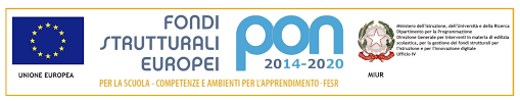 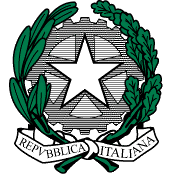 MINISTERO DELL’ISTRUZIONE, DELL’UNIVERSITA’ E DELLA RICERCAUFFICIO SCOLASTICO REGIONALE PER IL LAZIO  ISTITUTO COMPRENSIVO STATALESANT’ELIA FIUMERAPIDOVia IV Novembre snc 03049 S. Elia Fiumerapido (FR)C.F. 90032250608-  0776/350200    FRIC857001@istruzione.itFUNZIONI STRUMENTALIOGGETTO: Presentazione candidatura per Funzione Strumentale a.s. 	/ 	La/Il sottoscritta/o  	docente di 	presso codesto Istituto,DICHIARAla propria disponibilità a rivestire l’incarico di Funzione Strumentale per l’a.s. 	/ 	relativa a una delle seguenti aree deliberate dal Collegio Docenti del 	Settembre 20 :Area 1 GESTIONE PTOFArea 2 SOSTEGNO AI DOCENTIArea 3 SUPPORTO AGLI STUDENTIArea 4 INCLUSIONE E BENESSERE A SCUOLAArea 5 SCUOLA – FAMIGLIA E TERRITORIOA tal fine dichiara:di essere disponibile a frequentare specifiche iniziative di formazionedi essere / non essere disponibile a permanere nella scuola per tutta la durata dell’incaricoDichiara inoltre:Cariche significative rivestite:Esperienza specifica acquisita nell’area prescelta:Titoli culturali – competenze disciplinari e formative trasversali:Partecipazione a corsi di formazione e/o aggiornamento:Dichiara di possedere le competenze informatiche di base.Sant’Elia Fiumerapido,   	Firma